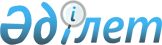 Ауылдық округі әкімінің 2015 жылғы 18 мамырдағы № 7 шешімінің күші жойылды деп тану туралыАтырау облысы Махамбет ауданы Бақсай ауылдық округі әкімінің 2015 жылғы 24 тамыздағы № 18 шешімі      Қазақстан Республикасының 2001 жылғы 23 қаңтардағы "Қазақстан Республикасындағы жергілікті мемлекеттік басқару және өзін-өзі басқару туралы" Заңының 35-бабына, 1998 жылғы 24 наурыздағы "Нормативтік құқықтық актілер туралы" Заңының 21-1 бабына сәйкес және "Қазақстан Республикасы ауыл шаруашылығы министрлігі Ветеринариялық бақылау және қадағалау комитетінің "Махамбет аудандық аумақтық инспекциясы" мемлекеттік мекемесінің Бас мемлекеттік ветеринариялық-санитариялық инспекторының 2015 жылғы 24 тамызындағы № 193 ұсынысы негізінде ШЕШІМ ҚАБЫЛДАДЫ:

      1.  1. Бақсай ауылдық округі әкімінің 2015 жылғы 18 мамырдағы № 7 "Шектеу іс-шараларын белгілеу туралы" шешімінің (нормативтік құқықтық актілерді тіркеу тізілімінде № 3227 болып тіркеліп, "Жайық шұғыласы" газетінің 2015 жылдың 25 маусымындағы № 25 (6182) санында жарияланған) күші жойылды деп танылсын.


					© 2012. Қазақстан Республикасы Әділет министрлігінің «Қазақстан Республикасының Заңнама және құқықтық ақпарат институты» ШЖҚ РМК
				
      Бақсай ауылдық округі әкімі

Ж. Бисенов
